Проект«Огород на окне»для детей 2-3 летСрок: февраль (вторая половина) -март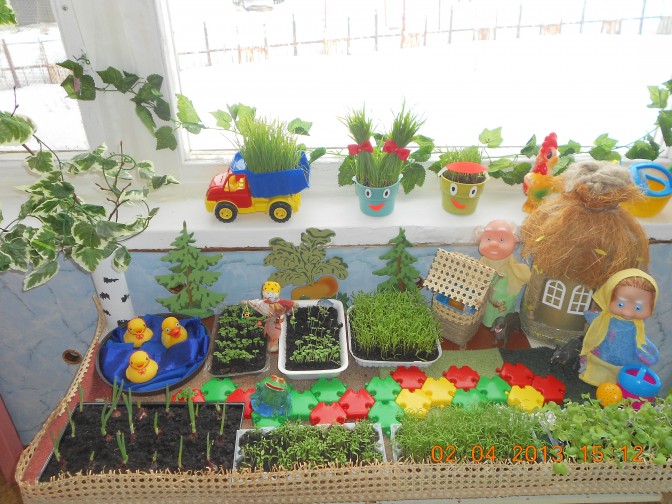 Выполнили                                 воспитатели: 	Носова О.В.	Бирюкова С.В.Вид проекта: познавательно - исследовательский, творческий.Участники проекта: дети I младшей группы, воспитатели, родителиАктивизация словаря: лук, горох, тыква, семена, земля, вода, солнце, трава, сажать, поливать, смотреть, рыхлить, наблюдать.Актуальность Дети младшего дошкольного возраста в недостаточной степени имеют представления о растениях, о том, где они растут, о необходимых условиях их роста, их интерес к познавательно-исследовательской деятельности недостаточно развит. Исследовательская, поисковая активность – естественное состояние ребенка, он настроен на познание мира. Исследовать, открывать, изучать – значит сделать шаг в неизведанное и непознанное.Тема разработанного проекта выбрана с учетом возрастных особенностей детей первой младшей группы и объема информации, которая может быть ими воспринята. Это детский исследовательский проект ориентирован на приобретение детьми опыта через исследовательскую деятельность, осознание детьми своих интересов, формирование умений их реализовывать, приобретение и применение детьми новых знаний в жизни.Цель проекта: Формирование экологической культуры у детей. Задачи проекта: -Развивать любознательность и интерес к  экспериментированию;- Воспитывать бережное отношение к растениям;- Формировать партнерские взаимоотношения между педагогом,детьми и родителями;- Формировать умения наблюдать, ухаживать за огородными культурами;- Развивать творческие способности.Этапы реализации проекта:I этап – подготовительный• Составление плана работы над проектом.• Сбор необходимого материала для создания огорода.• Подбор информационного материала (стихи, сказки,• Подбор наглядно-дидактических пособий (иллюстрации,игры, муляжи овощей, картинки).• Беседы с родителями.2 этап - основнойс родителями:• Участие в создании мини-огорода для проекта.• Изготовление книжек-малышек про овощи.с детьми:• Рассмотрение иллюстраций.• Чтение художественнойлитературы.• Беседы с детьми.• Проведение дидактической,пальчиковой, подвижной исюжетной игр.• Рассматривание посадочногоматериала.3 этап - Заключительный•Инсценирование сказки «Репка».Предполагаемый результат:•  Дети получат представления о том, что растения живые, их поливают, сажают,	выращивают;                                                                                                                                                             • Дети получат представления о труде взрослых, научатся правильно называть трудовые действия;• Проводимая работа позволяет воспитывать трудолюбие, бережное отношение к растениям;• Все участники проекта (дети, воспитатели, родители) получат положительные эмоции от полученных результатов.     •      В группе  появится  «Огород на окне»,Работа с родителями.1.Анкетирование родителей по экологическому воспитанию.2.Консультация для родителей «Лук от семи недуг»3. Привлечение к сбору необходимого материала для создания огорода на окне;4. Оформление альбома на сайте, фотоотчет для родителей.Оснащение предметно-развивающей среды группы Изготовление картотек:1. Картотека стихов, загадок, потешек по теме «Огород на окне»2.Картотека пальчиковых игр по теме «Огород на окне»3.Картотека дидактических игр по теме «Огород на окне».Итоговое мероприятие: Инсценировка сказки «Репка»Календарно – тематическое планированиезанятийПервая неделя1.Беседа «Что такое огород и что на нём растёт».       Цель: Систематизировать знания детей об овощах, фруктах, ягодах;       закрепить у детей знания об огороде; развивать связную речь детей. 2.Чтение стихотворений Е.Благининой «Приходите в огород», «Однажды хозяйка с базара пришла».Цель: вызвать интерес к чтению, внимательно слушать и отвечать на вопросы воспитателя.      3.Рассматривание семян гороха, лука, чеснока, тыквы, пшеницы.4. Наблюдение за посадкой семян в почву.5.Рисование «Морковка для зайчика».Цель: учить различать цвет. Формировать умение рисовать аккуратно не выходя за контур рисунка.6.Дидактические игры: «Чудесный мешочек».Цель: формировать у детей умение узнавать и называть овощи на ощупь7. Пальчиковая игра «Салат». 							Цель: развитие мелкой моторики рук.Вторая неделя1.Беседы с детьми «Витамины на грядке».Цель: формировать представление о том, что витамины нужны детям для укрепления здоровья.2. Чтение стихотворений о луке, о тыкве, о горохе, о пшенице.3.Наблюдение за огородом.Цель: выполнять элементарные трудовые действия совместно своспитателем.4.Лепка овощей из пластилина (помидор)5. Д/и  «Что растет на огороде?» Цель: выявить характер представлений ребёнка об овощных культурах, правилах  их  жизнеобеспечения и пользе для человека.6.Пальчиковая игра «Огород»								 Цель: развитие мелкой моторики рук.7.Словесная игра с движениями «Назови ласково». Третья неделя1. Беседа «Что такое «Огород на окне».Цель: формировать представление о том, что огород можно устроить дома на окне.2.Загадывание загадки об овощах. 3.Рассматривание иллюстрации «Овощи».Цель: правильно называть овощи, сравнивать их по цвету,размеру.4. Наблюдение за первыми всходами;    5. Раскрашивание силуэтов овощей.      Цель: развивать мелкую моторику рук; учить подбирать цвета в         соответствии с окрасом овоща.6.Настольная игра лото «Свари компот и суп»					 Цель: формировать представление о том, что компот варят из фруктов, а суп из овощей.7.Пальчиковые игры «На базар ходили мы».Цель: развитие мелкой моторики рук.Четвертая неделя1. Беседа «Какие растения можно вырастить на подоконнике»,Цель: формировать представление о том, что можно вырастить дома на окне.2.Чтение  стихов « Что растет на нашей грядке»; «Наш огород»3.Рассматривание иллюстраций с изображением различных растений, которые можно вырастить на подоконнике4. Лепка овощей из пластилина (морковка)5. Полив, уход за овощными культурами;6.Д/и  «Какого цвета овощи?»							           Цель: в игровой форме запомнить названия овощей, соотносить их с цветовыми кругами, развивает цветовое восприятие.7.Пальчиковые игры «Овощи».							Цель: развитие мелкой моторики рук.Пятая неделя1.Чтение сказки «Репка».       2.Слушание песенок «Веселый огород», «Есть у нас огород», «В огород я пойду».      3.Д/и  «На что похожи овощи?»         Цель: В игровой форме запомнить названия овощей, соотносить их с геометрическими фигурами.4.Пальчиковая игра «Апельсин».							 Цель: развитие мелкой моторики рук.5.Подвижная игра «Огурчик, огурчик».						 Цель: выполнять действия согласно тексту.6. Рисование «Посадили мы лучок».7.Настольная игра «Овощи».8. Словесная игра с движениями «Узнай, о чем я говорю». 9. Полив, уход за овощными культурами;Шестая неделя1.Чтение сказок «Вершки и корешки»2.Лепка овощей из пластилина (огурчик)3.Пальчиковая игра «Капуста». 							 Цель: развитие мелкой моторики рук.4.Чтение потешек про фрукты и овощи.5.Сюжетная игра «Овощной магазин».Цель: способствовать развитию у детей воображения, памяти, навыков общения.6. Д/и «Посчитай, сколько?»       Цель: В игровой форме запомнить названия овощей, соотносить их с понятиями один – много.7.Словесная игра с движениями «Большой и маленький». 8. Полив, уход за овощными культурами;Седьмая неделя1.Чтение сказок «Пых».2.Пальчиковая игра «У Лариски – две редиски».				 Цель: развитие мелкой моторики рук.3.Рассматривание растений (понятия большой - маленький; один-много);4.  Д/и «Узнай на вкус и запах?» 							Цель: Упражнять детей в определении вкуса и запаха овощей5.Настольная игра «Парные картинки».         6.Раскрашивание картинок овощей.7.Словесная игра с движениями «Вершки-корешки».  8. Итоговое мероприятие: Инсценировка сказки «Репка»Приложение 1Конспект занятияРисование «Морковка для зайчика»Цель: Продолжать вызывать интерес рисовать гуашью. Обогащать сенсорный опыт путём цвета: листья зелёные, морковка жёлтая. Учить различать цвет. Формировать умения рисовать аккуратно не выходя за контур рисунка.ХОД ЗАНЯТИЯВоспитатель: Ребята сегодня к нам пришёл зайка.Рассмотреть зайку(пушистый, мягкий, длинные ушки, короткий хвост)Воспитатель: Скоро обед. Чем же мы накормим зайку? Что он любит?Дети: Морковку.Воспитатель: Морковка любимая еда зайчат. Вот сейчас мы с вами нарисуем морковку для зайчика.Рассматриваем муляж морковки. Уточняем форму, цвет. Объясняю работу с кисточкой.Инсценировка сказки «Репка».Чтоб здоровым, сильным быть.Надо овощи любить.Все без исключеньяВ этом нет сомненья!В каждом польза есть и вкусИ решить я не берусь:Кто из вас вкуснее,Кто из вас важнее.Всех с собой возьму я в садБудет радость для ребят!Воспитатель спрашивает у детей: Какие овощи вы знаете? (Ответы детей)Молодцы. А я знаю одну семью, где вырастили очень большой овощ. Хотитеузнать какой? Тогда смотрите инсценировку сказки «Репка».Вот решил однажды дедкаПосадить большую репку.Входит дед и репка (дед сажает репку и уходит, репка сидит на корточках)Крупная да крепкая,Круглая да гладкая,Сочная да сладкая.Ай да, репка на гряде!Золотая, наливная.И большая — пребольшая,Не найти такой нигде!Дед: (выходит, пытается тянуть репку)Ну и репка, вот так репка,Как в земле засела крепко!Бабушка, скорей беги,Тянуть репку помоги!Выходит бабка:Иду, иду! Вот так репка, ай — я — ай,Как большущий каравай!Ведущий: Бабка за дедку,Дедка за репку,Тянут понемногу,Вытянуть не могут.Дед: Нет, не можем мы сорвать.Надо внучку нам позвать.Бабка: Внучка, внученька беги,Тянуть репку помоги!Выходит внучка:Вот так репка, ай — я — ай,Как большущий каравай!Ведущий: Внучка за бабку,Бабка за дедку,Дедка за репку,Тянут понемногу,Вытянуть не могут.Бабка: Нет, не можем мы сорвать,Надо Жучку нам позвать.Внучка: Жучка, Жучка, к нам беги,Тянуть репу помоги!Выбегает Жучка:Вот так репка, ай — я — ай,Как большущий каравай!Ведущий: Жучка за внучку,Внучка за бабку,Бабка за дедку,Дедка за репку,Тянут понемногу,Вытянуть не могут.)Внучка:Нет, не можем мы сорвать,Надо кошку нам позвать.Жучка: Кошка, кошка, к нам беги,Тянуть репку помоги!Выходит Кошка: Вот так репка, ай — я —ай, Как большущий каравай!Ведущий: Кошка за Жучку,Жучка за внучку,Внучка за бабку,Бабка за дедку,Дедка за репку,Тянут понемногу,Вытянуть не могут.Жучка: Нет, не можем мы сорвать,Надо мышку нам позвать.Кошка: Эй, мышонок, выходи,Тянуть репку помоги!Выбегает Мышка: ПИ — пи — пи!Ведущий:Мышка за кошку ,Кошка за Жучку,Жучка за внучку,Внучка за бабку,Бабка за дедку,Дедка за репку, Постарались, какмогли, Репку вытянули!Зеленеет огород,Веселится народ,В небе солнышко смеётся, Насплясать зовет!Приложение 2Картотека дидактических игр по теме «Огород на окне»Дидактическая игра «Чудесный мешочек»Цель игры :В ходе проведения игры дети учатся определять, что это за предмет, по характерным внешним признакам, то есть по форме. Также ее можно использовать для развития речи и воображения.Необходимый инвентарь для игр1. Непрозрачный мешок. Для малышей его рекомендуется сшить из ярких тканей (чтобы увеличить интерес к происходящему), а для более старших детей – из темной.2.Предметы. Они должны соответствовать определенной теме (овощи, животные) и иметь ярко выраженные различия формы.Описание игры Смысл игры очень прост: необходимо опустив руку в мешок, нащупать предмет и назвать его, не видя, что это конкретно. Чтобы дети не путались, сначала можно класть 1 предмет, а потом, когда они научатся так играть, уже несколько.Играющим, кроме основного задания, могут быть даны дополнительные:•  описать попавшийся предмет (цвет, размер, вкус, материал) или животное (что оно делает, где живет);•   рассказать, из какой сказки этот предмет или герой;•  описать его так, чтобы другие дети отгадали его;        Для совсем маленьких деток можно предложить таким образом выбрать игрушку, с которой он потом будет играть. Для этого им сначала показывают предметы, которые кладутся в мешочек, а потом каждый по очереди достает свой.Дидактическая игра «Узнай на вкус и запах»Дидактическая задача:- Упражнять детей в определении вкуса и запаха овощей;- Активизировать речь детей;-Развивать память, сосредоточенность, выдержку.Игровые действия. Завязать глаза, не подглядывать, не торопиться с ответом, тщательно определить на запах затем на вкус и дать тогда уже ответ. Тому, кто ошибется, дают возможность попробовать другой овощ. Найти целый овощ столе.Ход игры. На столе на подносе лежат овощи, знакомые детям: горох, лук, тыква. На другом подносе эти овощи разрезаны на небольшие кусочки на каждого ребенка. Здесь же находятся бумажные салфетки (либо зубочистки для каждого ребенка). Воспитатель с подносом обходит всех играющих. К кому подойдет, тому завязывает глаза, кладет на салфетку один кусочек овоща и просит ребенка сначала определить на запах, а затем взять этот кусочек в рот. Тот, не подглядывая, отгадывает по вкусу и запаху название овоща. Затем находит овощ столе. И так воспитатель ходит до тех пор, пока все дети будут вовлечены в игру.Игра заканчивается перечислением принесенных овощей, определением вкуса каждого из них.Дидактическая игра «Что растёт в огороде?»Цель: выявить характер представлений ребёнка об овощных культурах, правилах  их  жизнеобеспечения и пользе для человека.Используется метод беседы.Материал: Карточки с  изображением овощей, семян овощей: помидор, огурец, тыква,  капуста,  перец,  кабачок,  садово-огородного  инвентаря.Игровой персонаж – пугало, от имени которого педагог задаёт вопросы детям.-Покажи и назови  овощи.   Какие из них ты любишь?-Какие не любишь,  почему?-Как  ты  думаешь,  овощи  полезны  для  человека? Почему?-Выложи  карточки  в  следующем  порядке:  семена тыквы, лука, гороха.-Хочешь ли  ты  сам  вырастить  овощи?-Как  ты  думаешь,  что  тебе  для  этого  потребуется? Выложи  карточки.Какой  водой  и  как  нужно  поливать  овощи?-Как ты думаешь, а сами  овощи  любят  витамины  (подкормку)?Что  может  произойти  с  овощными  растениями,  если  не  ухаживать  за  ними?  Дидактическая игра «На что похожи овощи?»В игре могут принимать участие 4 ребенка. Каждый игрок выбирает себе  цветную  карточку-поле. Игрок берет геометрические фигуры и накладывает их на те овощи, которые по форме напоминают данную геометрическую фигуру. Выигрывает тот, кто первым закроет игровыми карточками все игровое поле.Значимость игры. Игра «На что похожи овощи?» помогает в игровой форме запомнить названия овощей, соотносить их с геометрическими фигурами.Дидактическая игра «Какого цвета овощи?»В игре могут принимать участие 3-5детей. Каждый игрок выбирает себе не цветную  карточку-поле с овощами и накладывает на них круги, которые соответствуют цвету данного овоща. Выигрывает тот, кто первым и верно закроет игровыми карточками все игровое поле.Значимость игры. Игра «Какого цвета овощи?» помогает в игровой форме запомнить названия овощей, соотносить их с цветовыми кругами, развивает цветовое восприятие.Словесных игры с движениямиИгра «Вершки-корешки»Дети сидят в кругу. Воспитатель называет овощи, дети делают движения руками: если овощ растёт на земле, на грядке, дети поднимают кисти рук вверх. Если овощ растёт в  земле – кисти рук опускают вниз.Игра «Большой — маленький»Цель: словообразование с помощью уменьшительно-ласкательных суффиксов:огурец — огурчик, помидор — помидорчик... и показ движениями.Игра «Назови как можно больше признаков»Цель: согласование существительных с прилагательнымиМорковь (какая?) — оранжевая, длинная, сладкая, полезная, твердаяпомидор (какой?) — красный, сочный, аппетитный, круглыйОгурец (какой?) — овальный, хрустящий, зеленый, длинный, ароматныйИгра «Узнай, о чем я говорю»Цель: обогащать словарь детей прилагательными.Ход игры. Воспитатель предлагает детям, глядя на карточки, догадаться о каком овоще говорит.Зеленый, вытянутый – огурец; красный, полезный – помидор; острый, разноцветный – перец; большой, и т. д.Игра «Назови ласково»Цель: Учить образовывать существительные с уменьшительно-ласкательными суффиксами.Оборудование: предметные картинки с изображением овощей большого и маленького размера.Ход: Педагог показывает ребенку картинку с изображением какого-либо большого овоща, например, огурца и предлагает его назвать. Затем объясняет: «Этот огурец большой. А как ты назовешь ласково маленький такой же овощ?»  Показывает картинку (огурчик). Аналогично рассматриваются другие овощи (репа - репка, морковь - морковка).П/и «Огуречик Выбирают из играющих детей Огуречик и Мышку. Все становятся в круг. Огуречик в центре круга. Дети идут по кругу со словами "Огуречик, огуречик, не ходи на тот конечик. Там мышка живет, тебе хвостик отгрызет."                                     - Руку под локоток и грозят пальцем. С окончанием слов мышка ловит огурецикПриложение №3Консультация для родителей «Лук от семи недуг»Лук репчатый — пряное, культурное, растение - относящееся к семейству лилейных. Самая распространенная пряность, употребляемая многими народами ежедневно. Родиной репчатого лука считают Юго-Западную Азию.Химический состав. Лечебные свойства.Репчатый лук издает характерный запах, обусловленный присутствием в нем эфирных масел, включающих серу. Фитонциды лука убивают микробов, стрептококки, дизентерийную, дифтерийную, туберкулезную палочки.Кроме того в луке имеются - протеин, сахароза, мальтоза, фруктоза, полисахарид, белки, зола, жиры. Он богат витаминами: С, А, D, В1, В2, В6, Е, РР; содержит кальций, калий, натрий, магний, фосфор, железо. Из репчатого лука готовят спиртовую вытяжку для стимуляции сердечной деятельности, улучшение секреторной деятельности желез пищеварительного тракта. Лук успокаивающе действует на нервную систему. При весеннем авитаминозе очень полезен зеленый лук, способный удовлетворить потребность человеческого организма в витамине С.Луковицы содержат йод, органические (лимонную, яблочную) кислоты. Фитонциды, содержащиеся в них, убивают микрофлору полости рта, благоприятно влияют на работу почек. Лук приносит пользу здоровью.Применение в кулинарии.В настоящее время лук репчатый является одной из важнейших овощных культур. Луковицы и листья используются как приправа в консервной промышленности, к салатам, винегретам, грибам, овощным и мясным блюдам, а также как пряно-витаминная закуска и вкусовая добавка к супам, соусам, подливкам, фаршам.Чаще всего лук употребляется в сыром виде или поджаренным на сале или растительном масле до золотистого цвета. Сырой лук отлично дополняет колбасные и мясные изделия, творог, сыры, хлеб с салом.Применение в медицине.В медицине известен со времён Гиппократа. Лечебные свойства лука признавали все народы. Римляне считали, что сила и мужество солдат увеличиваются при употреблении лука, поэтому он входил в военный рацион. В Египте луку воздавали почести как божеству. При Гиппократе лук прописывали больным ревматизмом, подагрой, а также от ожирения. Луковый сок полезен при загрязнённых ранах, смазывать глаза выжатым соком лука с мёдом полезно от бельма…Луковый сок помогает от ангины. Съедобный лук вследствие своей горечи укрепляет слабый желудок и возбуждает аппетит».Время появления лука на Руси точно не установлено, но известно, что уже с давних пор он являлся одним из главных пищевых продуктов и считался универсальным средством, предохраняющим и излечивающим болезни.Лук является хорошим витаминным средством, особенно рекомендуемым в зимне-весенний период, но используемым круглый год. Значительное количество минеральных солей в луке при его использовании в пищу способствует нормализации водно-солевого обмена в организме, а своеобразный запах и острый вкус возбуждают аппетит.Лук широко используется в современной медицине. Лук является популярным косметическим средством во многих странах мира. Соком лука рекомендуют смазывать волосистую часть головы при себорее, гнездовой плешивости, для укрепления корней волос. При этом волосы становятся шелковистыми, мягкими и блестящими, а кожа не шелушится, не образуется перхоть. От луковичного сока бледнеют веснушки; приём лука внутрь, а также луковые маски (из смеси кашицы лука с мёдом) предупреждают появление морщин, кожа лица становится свежее.Приложение №4Анкета экологического воспитания1.Что такое экология?__________________________________________________________ 2.Выращиваете ли вы рассаду дома?________________________________3.Привлекаете ли к посадке детей?_________________________________4.Есть ли у вас комнатные растения?_______________________________5.Привлекаете ли вы детей к уходу за ними?_________________________6.Вы посадили дерево?___________________________________________7.Мастерили кормушки для птиц?_________________________________8.Читаете вы ребенку книги о природе?____________________________9.Смотрит ли ваш ребенок фильмы, мультфильмы о природе?_________10. Часто ли вы гуляете в лесу?____________________________________11. Есть ли у вас дача, огород?_____________________________________12. Знает ли ваш ребенок названия деревьев, ягод, цветов, грибов?______________________________________________________13. Рассказываете ли вы ребенку о пользе растений, ягод, насекомых, деревьев, птиц?_______________________________________________ 14.Рассказываете ли вы вашему ребенку о вреде растений, ягод, грибов, насекомых?__________________________________________________15. Знает ли ваш ребенок стихи, загадки, поговорки, пословицы о природе?_____________________________________________________ 16.Проявляет ли ваш ребенок заботливое отношение к животным, растениям?___________________________________________________17. Как вы думаете, получает ли ваш ребенок знания о природе в детском саду?________________________________________________________ 18.Есть ли у вас предложения по поводу работы воспитателя в этом направлении?______________________________________________________ Приложение №5Картотека стихов, загадок, потешек по теме «Огород на окне»Стихи про лукПойдём с тобою в огород.Немало там у нас забот!Польём лучок из лейки,И сядем на скамейки.***********Как чудесно в огороде,Поработать ясным днём!Тёплый луч по грядке бродит,Луком пахнет чернозём.Загадки про лукЯ вырос на грядке,Характер мой гадкий,Куда ни приду,Всех до слёз доведу (лук)***************Сарафан не сарафан,Платьице не платьице,А как станут раздевать –Досыта наплачутся (лук)********************Скинули с ЕгорушкиЗолотые перышки –Заставил ЕгорушкаПлакать и без горюшки (лук)Стихи про тыквуЗамечательные кашиНам готовят мамы нашиИ пекут нам пироги,Что вкуснее всех других.Надо маму, папу слушатьИ побольше тыквы кушать.*************Как волшебницу из сказкиДети нашу тыкву знают.Ну а всякие там кашкиОни просто обожают.И уже давно привыклиКушать пирожки из тыквы,Где вещей полезных – полк:Мамы в тыквах знают толк.***************К тыкве мы давно привыкли.Витаминам витамин –Овощ он такой один.Если овощем назватьМожно тыкву, так сказать.Впрочем, людям все равно,Как ее там звать должно.Главное такой одинВ мире тыква – витамин.Загадки про тыквуЗолотая голова велика, тяжела,Золотая голова отдохнуть прилегла.Голова велика, только шея тонка (Тыква)********************В огороде — желтый мяч,Только не бежит он вскачь,Он как полная луна,Вкусные в нем семена (Тыква)********************Золотая ГоловаУ забора прилегла (Тыква)********************Круглолица, желтокожаНа Луну она похожа.Словно спелая ЛунаИз травы густой видна (Тыква)*****************Жёлтая ЛунаНа прилавке всем видна.Вкусная да спелая,На Солнце загорелая (Тыква)Стихи про пшеницуА где месяц идет -Там рожь растет,А где заря-заряница -Там пшеница.**********Уродись, пшеница,С корня корениста,Сверху колосиста.Чтобы колосокБыл крепок, как дубок,Чтобы зернышкоБыло с ведрышко!********У пшеницы путь особый,Чтобы зёрна стали сдобойНужно солнышком налиться,Дождевой воды напиться,Постоять под небесамиЗолотыми колосками,Покачаться на ветруИ однажды поутруСоберут в снопы пшеницу,Увезут в село, в станицуНа крылатой мельницезёрна перемелютсячьей-то доброю рукойСтанут зёрнышки мукой.Загадки про пшеницуВ поле росла,Под жерновом была,Из печки на столКараваем пришла. (Пшеница)Стихи о горохеНаш горох все детки любятОн им лучшим другом былИ всегда, конечно, будет.Кто же в детстве не любилИ на бабушкиной грядкеНе выискивал стручки,Хоть они не велики.Вот вернуть бы те деньки!Так что кушайте горохВсякий он всегда не плох:И сухой, и молодой,Он по вкусу нам с тобой*************Мы посеяли горох,Там растет чертополох,Пропололи сорнякиИ увидели стручки.Да, стручки гороха -Все не так уж плохо!Только тонкие они,Не росли все эти дни,Грустно выглядит горох,**************Так мешал чертополох,Не давал ни есть, ни пить,Чтоб горошек уродить.Мы водицы принесемИ горошек наш польем.Ты горошечек растиИ лентяюшек прости!Рос гороховый стручок,Раздувал себе бочок,Он усами шевелил,Всем соседям говорил,Многодетный он отец,Очень много в нем сердец,А горошинки поспеют,Оглянуться не успеемРазбегутся кто куда,Не найти их никогда.И гороховый стручокСвой поглаживал бочок.****************Во дворе переполох –Мы рассыпали горох.Приказала строго мать:- До горошины собрать!Через час стучимся в дверь:- Все собрали мы, проверь!Мама верит детворе:- Ах , мои хорошие!А весною во двореВыросли горошины.Загадки про горохРаскололся тесный домикНа две половинки.И посыпались оттудаБусинки-дробинки (Горох)******************У царя Гороха дочкиСпят в кроваточке-стручочкеКругленьки хорошеньки,Всех зовут… (Горошинки)**************Дом зеленый тесноват:Узкий длинный, гладкий.В доме рядышком сидят, мои хорошие!Круглые ребятки.Осенью пришла беда -Треснул домик гладкий,Поскакали кто кудаКруглые ребятки (Горох)******************Голова на ножке,в голове горошки (Горох)*****************В зелёной палаткеКолобки спят сладко,Их довольно много. (горошек)Загадки про овощи- И зелен, и густна грядке вырос куст. Покопай немножко: под кустом …(картошка) ****************– Лето целое стараласьОдевалась, одевалась … А как осень подошла, Нам одежки отдала.Сотню одежонок Сложили мы вбочонок (капуста) ****************–Красна девица Сидит в темнице, А коса на улице (морковь) *******************–Над землей трава,Под землей бордовая голова (свекла)**************** – Растут на грядке Зеленые ветки,А на них Красные детки (помидоры) ***************–Красная мышкаС белым хвостом В норке сидитПод зеленым листом (редиска)**************** – Хоть чернил он не видал, Фиолетовым вдруг стал,И лоснится от похвал Очень важный…(баклажан) - Сидит дед во сто шуб одет,Кто его раздевает, Тот слезы проливает (лук)******************* – Свежий и солёныйОн всегда зеленый (огурец)*************************** - Маленький, горький, Лучку браток (чеснок)ПОТЕШКИ ДЛЯ МАЛЫШЕЙ ПРО ФРУКТЫ, ОВОЩИ.АПЕЛЬСИНКА— Апельсинка, апельсинка,Почему ты жёлтой стала?— Потому что, потому чтоЯ на солнышке лежала.ГРУШКАГрушка-грушка — высоко!К ней добраться нелегко;Вся поспела — погляди!Грушка-грушка — упади.ПОМИДОРПомидор на грядкеДелает зарядку;Как здоровье, помидор?— Хорошо! В порядке!Весь вспотел — но не устал!От зарядки красным стал.МОРКОВКАВ огороде шум-шум-шум,Зайка-зайка: хрум-хрум-хрум,Прыг-прыг-прыг по пням, по пням,Съел морковку — ням-ням-ням!ЧЕСНОК-ЧЕСНОЧОКЧесночок наш, чесночок,Ой, как горько-горько!Чесночок наш, чесночок ?  Ест телёнок Борька;Нам скажи-ка — почему?— Чтобы сильным быть! Му-му.ЛУЧОКХодит по полю бычок:«Вкусно пахнет как лучок!В носике щекочется —Скушаю, раз хочется».В. Коркин  «Что растет на нашей грядке?»Что растет на нашей грядке Огурцы, горошек сладкий. Помидоры и укропДля приправы и для проб. Есть редиска и салат, Наша грядка – просто клад.Но арбузы не растут тут. Если слушал ты внимательно, Запомнил обязательно.Отвечай-ка по порядку. кто растет на нашей грядке? «Огород на окне»И в деревне, и на даче Все сажают огород Потому, что витаминыНужны людям круглый год. А петрушка, лук, укроп Зимой на их окне растет.Что смогли же на окне ,вырастить мы с вами? Это Вы увидите –посмотрев все сами. Это наш огород, здесь растут чеснок и лук Они помогут от недуг.Луковица золотая Круглая, литая. Есть у неё один секрет –Нас спасет она от бед: даст он супу аромат, Станет суп вкусней стократ. Наш зеленый огород Нас прокормит целый год. Мы его сажали вместе –было очень интересно. Картотека пальчиковых игр по теме  «Огород на окне»Пальчиковые игры по теме: «Овощи»«У Лариски – две редиски»
у Лариски – две редиски. (по очереди разгибать пальчики)
У Алешки – две картошки.
У Сережки-сорванца – два зеленых огурца.
А у Вовки – две морковки.
Да еще у Петьки две хвостатых редьки.«Капуста»Что за скрип?                                               Сжимать и разжимать пальцыЧто за хруст?Это что ещё за куст?                                   Соединить основания ладоней, пальцы – «бутоном» .  Покружить ими.Как же быть без хруста?                 Сделать из пальцев шарЕсли я капуста!
«Салат».
Мы морковку чистим- чистим,(Энергично проводят кулачком правой руки по ладони левой).
Мы морковку трём-трём, (Прижимают кулачки к груди и делают ими резкие движения вперёд-назад).
Сахарком её посыплем («Посыпают сахарком», мелко перебирая пальчиками).
И сметанкою польём. (Кулачком делают движения сверху вниз, как бы поливая).
Вот какой у нас салат, (Протягивают ладони вперёд).
Витаминами богат! (Поглаживают ладошкой живот)«Огород»
Массаж фаланг пальцев на каждую строчку – разминание фаланги одного пальца; направление массажных движений – от ногтевой фаланги к основанию пальца
Вырос у нас чеснок , указательный
Перец, томат, кабачок, средний
Тыква, капуста, картошка безымянный
Лук и немножко горошка. мизинец
Овощи мы собирали, мизинец
Ими друзей угощали, безымянный
Квасили, ели, солили, средний
С дачи домой увозили. указательный
Прощай же на год, большой палец левой руки
Наш друг – огород! большой палец правой руки«Овощи»
В огород пойдем, (маршировать на месте)
Урожай соберем. (идти по кругу, взявшись за руки)
Мы морковки натаскаем, (имитировать, как таскают)
И картошки накопаем, (копают)
Срежем мы кочан капусты (срезают)
Круглый, сочный, очень вкусный. (показать руками)
Щавеля нарвем немножко (рвут)
И вернемся по дорожке. (идти по кругу, взявшись за руки)«Репка»Тянут, тянут бабка с дедкой                             Вытягивание пальцев за    ногтевые фалангиИз земли большую репку:Вот пришла бы наша внучка,                           Одноимённые пальцы прикасаются друг к другу.Помогла б собачка Жучка.Где же кошка, мышка – крошка?Хоть держалась крепко,Вытянута репка.«В нашем огороде»В нашем огороде много овощейИх пересчитаем, станет веселей.(сжимаем – разжимаем пальцы)Морковка, лук и огурец,Помидор и перец.(загибаем пальцы, начиная с большого)Пять видов овощей назвали,Пять пальчиков в кулак зажали.(сжимаем – разжимаем пальцы)«Чищу овощи для щей» (вертикальные движения руками, словно отряхиваем земли)
Сколько нужно овощей?(пожимают плечами)
Три картошки, (загибаем три пальца на левой руке)
Две морковки, (загибаем еще два пальца)
Луку полторы головки, (загибаем пальцы на правой руке)
Да петрушки корешок, (еще один палец на правой руке)
Да капустный кочешок (загибаем палец)
Потеснись-ка ты, капуста, ("раздвигаем" в сторону капусту)
От тебя в кастрюле густо!
Раз! (выставляем большие пальцы рук)
Два! (указательные - другие в кулаке)
Три! (выставляем средние пальцы рук)
Огонь зажжен, (хлопаем)
Кочерыжка, кочерыжка,(показать большой палец)
Выйди вон!(спрятать руку с «кочерыжкой» за спину)Пальчиковые игры по теме: «Фрукты»Будем мы варить компот
Фруктов нужно много. Вот: (Левую ладошку держат «ковшиком»,    указательным пальцем правой руки «мешают»)
Будем яблоки крошить,
Грушу будем мы рубить.
Отожмем лимонный сок,
Слив положим, сахарок. (Загибают пальчики по одному, начиная с большого).
Варим, варим мы компот.
Угостим честной народ (Опять «варят» и «мешают»)«Апельсин»Мы делили апельсин
(левая рука в кулачке, правая её обхватывает)
Много нас – а он – один
Эта долька – для ежа
(правой рукой поочередно разжимаем пальчики на левой руке)
Эта долька – для чижа 
Эта долька – для котят
Эта долька - для утят
Эта долька - для бобра
А для волка – кожура!
(встряхиваем обе кисти)«На базар ходили мы»На базар ходили мы,
Много груш там и хурмы,
Есть лимоны, апельсины,
Дыни, сливы, мандарины,
Но купили мы арбуз – 
Это самый вкусный груз!
Соединение пальцев подушечками, начиная с мизинцев, по одной паре пальцев на каждую стихотворную строчку;
При этом ладони не соприкасаются.
-мизинцы
-безымянные
-средние
-указательные
-большие
-пальцы сжимаются в кулак, а большой отводится вверхЭтот пальчик – апельсин, (поочередно загибать пальцы)
Он, конечно, не один.
Этот пальчик – слива,
Вкусная, красивая.
Этот пальчик – абрикос,
Высоко на ветке рос.
Этот пальчик – груша,
Просит: «Ну-ка, скушай!»
Этот пальчик – ананас,Фрукт для вас и для нас. (показывают ладошками вокруг и на себя)
«Палец толстый и большой»Палец толстый и большой (поочередно загибать пальцы)
В сад за сливами пошел. 
Указательный с порога
Указал ему дорогу.
Средний пальчик – самый меткий:
Он сбивает сливы с ветки.
Безымянный поедает,
А мизинчик-господинчик
В землю косточки сажает. (поочередно разгибают пальчики изкулачка, начиная с большого)«Яблонька»
У дороги яблонька стоит, (Руки сплести над головой, пальцы разжаты).
На ветке яблочко висит. (Сложить запястья вместе).
Сильно ветку я потряс, (Руки над головой, движения вперед-назад).
Вот и яблочко у нас. (Ладони перед грудью, имитируют, что держат яблоко).
В сладко яблочко вопьюсь,
Ах, какой приятный вкус. (Соединить запястья, ладони развести).«Осенний сад»Прекрасен наш осенний сад.                           (Идут по кругу.)В нём слива есть и виноград.На ветках, как игрушки,                                     (Поднимают руки вверх.)И яблоки, и груши.А к ночи веет холодок                                        (Машут руками.)И желтый лист шуршит у ног.                             (Идут, шаркая ногами.)